Fresh Fruit and Vegetable Program (FFVP) Grant Accounting Codes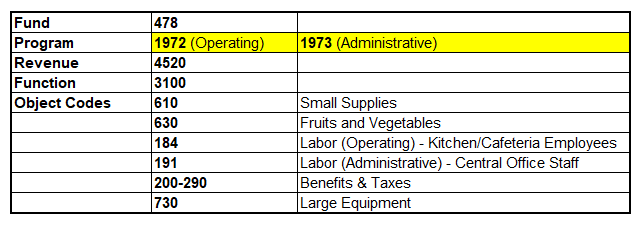 **  Please do not use the old program code 1861, as it no longer applies to FFVP.